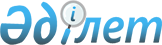 "Қазақстан Республикасының Конституциясына өзгерiстер мен толықтырулар енгiзу туралы" Қазақстан Республикасы Заңының жобасын дайындау жөнiндегi жұмыс тобын құру туралы
					
			Күшін жойған
			
			
		
					Қазақстан Республикасы Президантінің 2007 жылғы 20 ақпандағы N 105 Өкімі. Күші жойылды - Қазақстан Республикасы Президентінің 2009 жылғы 18 маусымдағы N 829 Жарлығымен



      


Ескерту. Күші жойылды - Қазақстан Республикасы Президентінің 2009.06.18 


 N 829 


 Жарлығымен.



      "Қазақстан Республикасының Конституциясына өзгерiстер мен толықтырулар енгiзу туралы" Қазақстан Республикасы Заңының жобасын дайындау мақсатында мынадай құрамда жұмыс тобы құрылсын:

Назарбаев Нұрсұлтан Әбiшұлы       - Қазақстан Республикасының



                                    Президентi, жұмыс тобының



                                    жетекшiсi

Рогов Игорь Иванович              - Қазақстан Республикасы



                                    Конституциялық Кеңесiнiң



                                    Төрағасы, жұмыс тобы



                                    жетекшiсiнiң орынбасары

Донақов Талғат Советбекұлы        - Қазақстан Республикасы



                                    Президентi Әкiмшiлiгiнiң



                                    Заңнама және құқықтық сараптама



                                    бөлiмiнiң меңгерушiсi, жұмыс



                                    тобының хатшысы

Жалыбин Сергей Михайлович         - Қазақстан Республикасы



                                    Парламентi Мәжiлiсiнiң Заңнама



                                    және сот-құқықтық реформа



                                    комитетiнiң төрағасы

Жұмабаев Ермек Жианшаұлы          - Қазақстан Республикасы



                                    Парламентi Сенатының



                                    Мемлекеттiк құрылыс және



                                    құқықтық саясат комитетiнiң



                                    төрағасы

Жұмабеков Оңалсын Исламұлы        - Қазақстан Республикасы



                                    Президентi Әкiмшiлiгi Басшысының



                                    орынбасары

Қопабаев Өмiрәлi Қажыбайұлы       - Д.А.Қонаев атындағы



                                    университеттiң ректоры

Малиновский Виктор                - Абай атындағы Қазақ ұлттық



Александрович                       педагогикалық университетiнiң



                                    конституциялық құқық



                                    кафедрасының меңгерушiсi

Сапарғалиев Ғайрат                - "Қазақ гуманитарлық-заң



                                    университетi" акционерлiк



                                    қоғамының мемлекет және құқық



                                    ғылыми-зерттеу институтының



                                    директоры

Халықов Қалимолла Халықұлы        - Әл-Фараби атындағы Қазақ ұлттық



                                    университетiнiң сот билiгi және



                                    қылмыстық процесс кафедрасының



                                    меңгерушiсi.


      Қазақстан Республикасының




      Президенті


					© 2012. Қазақстан Республикасы Әділет министрлігінің «Қазақстан Республикасының Заңнама және құқықтық ақпарат институты» ШЖҚ РМК
				